振興有GO讚抽鑽石黃金大方送抽獎活動辦法。參與活動店家名單活動時間：2021/12/15至2022/5/31抽獎規則、獎項及領獎辦法如下請參閱新北市金銀珠寶商業同業公會FB新北市金銀珠寶商業同業公會連結https://www.facebook.com/au9999new/?ref=pages_you_manage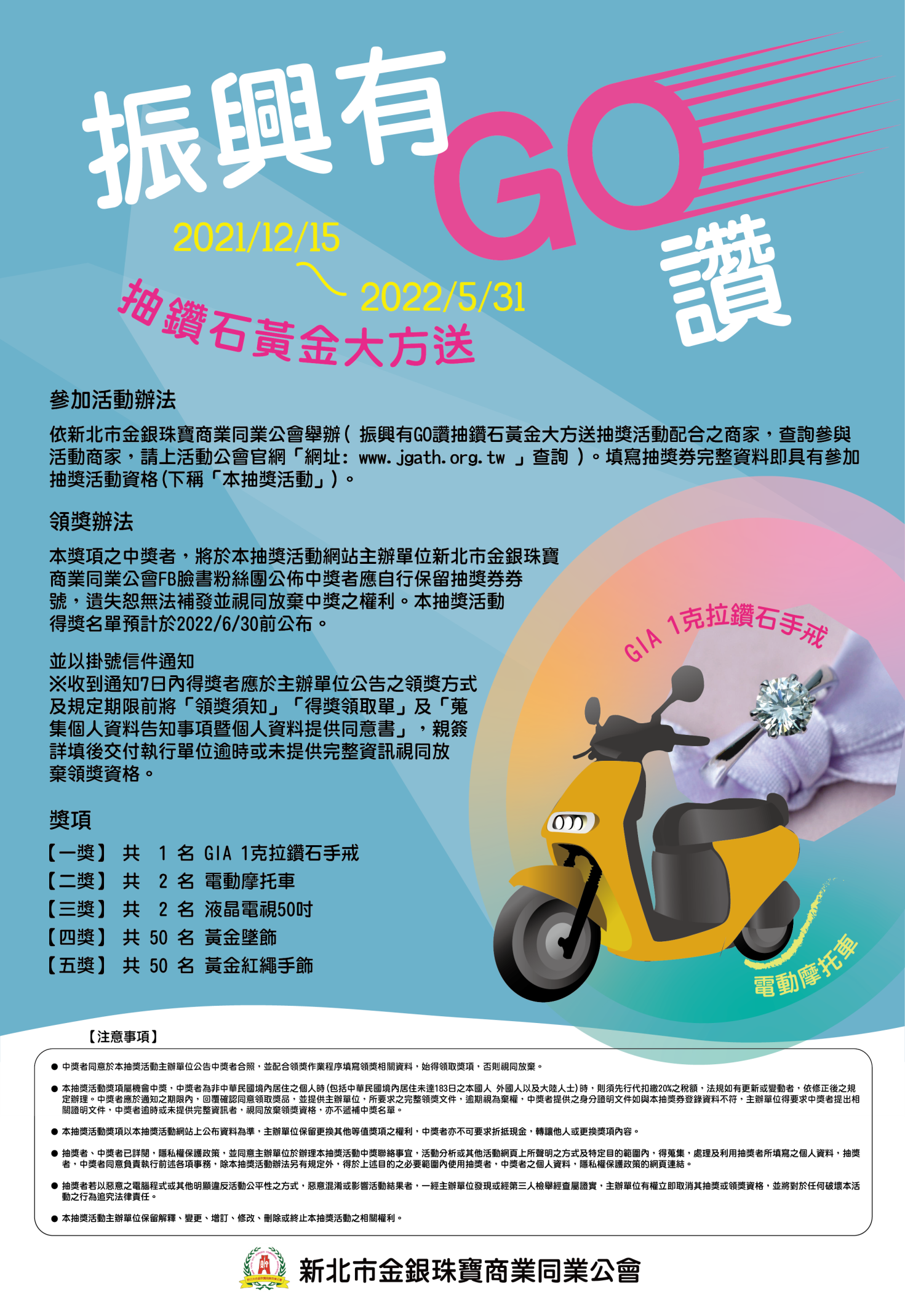 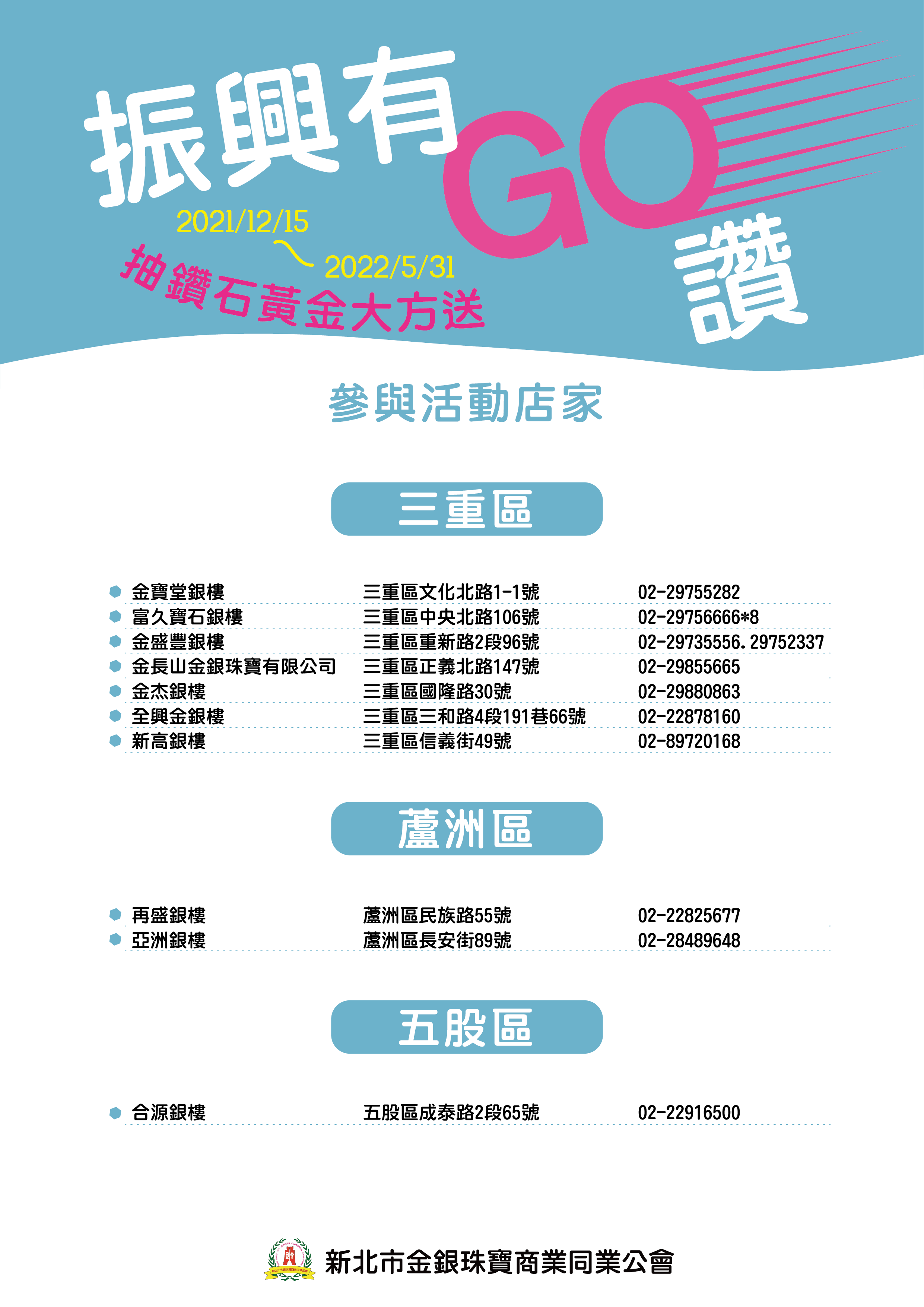 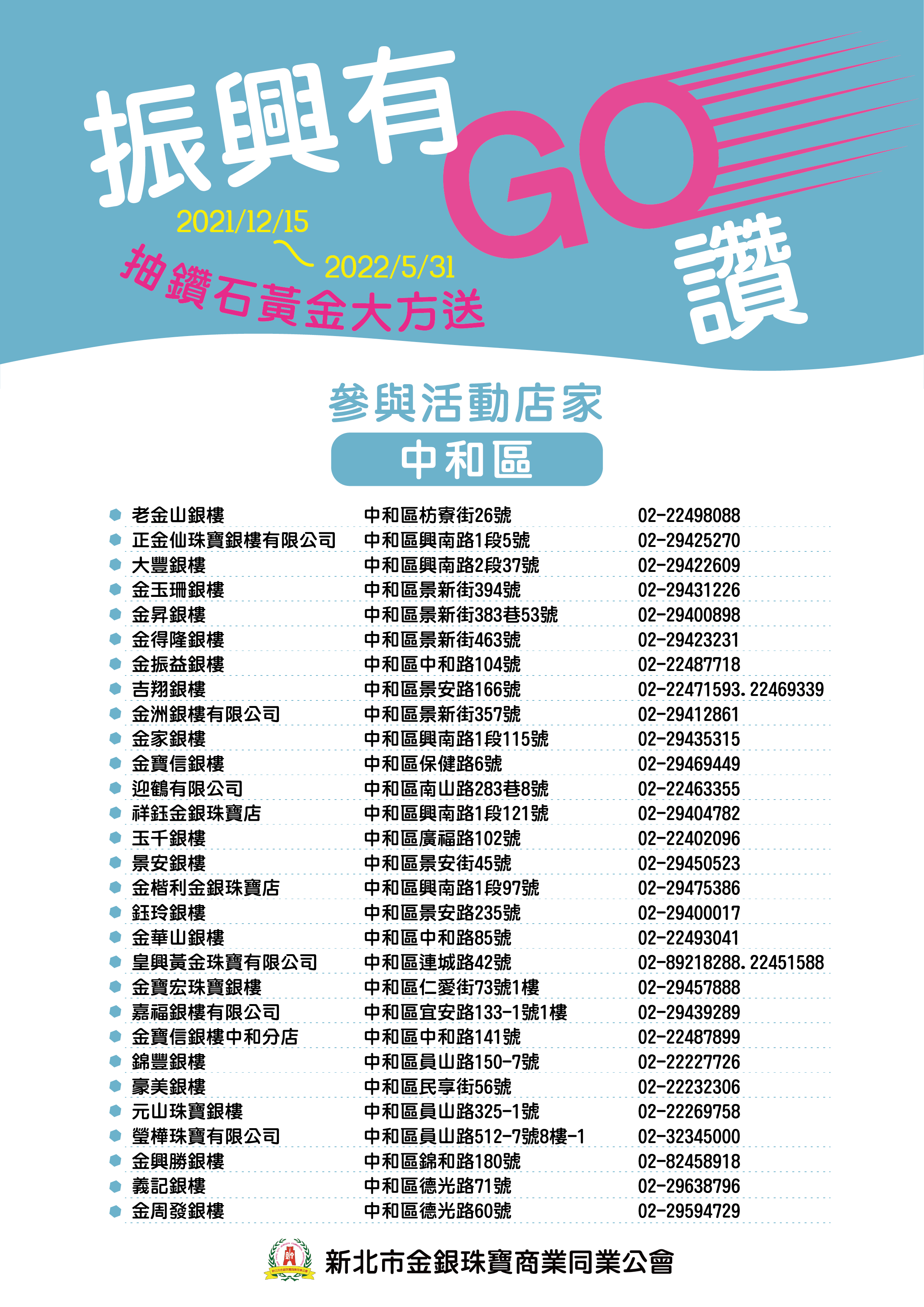 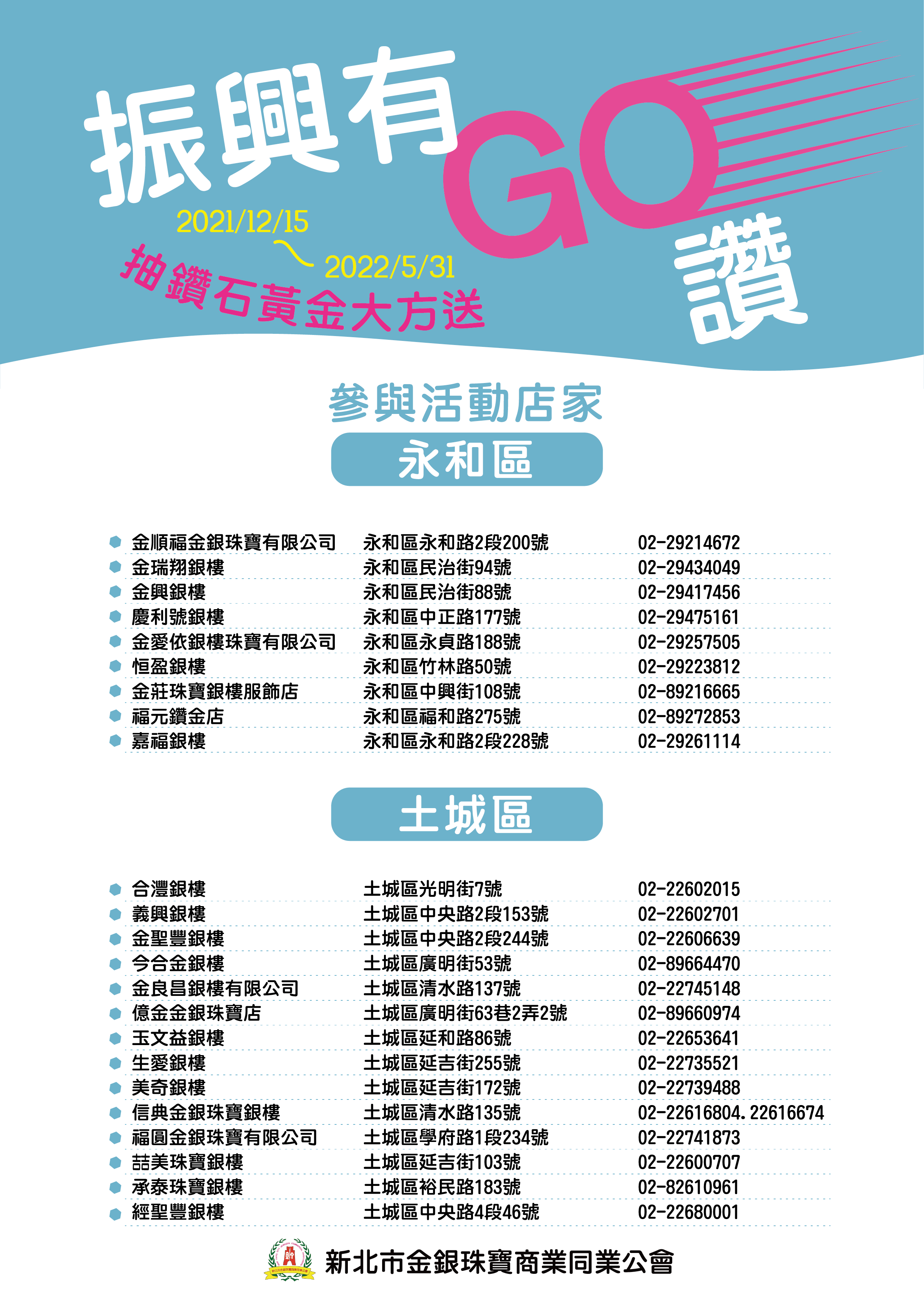 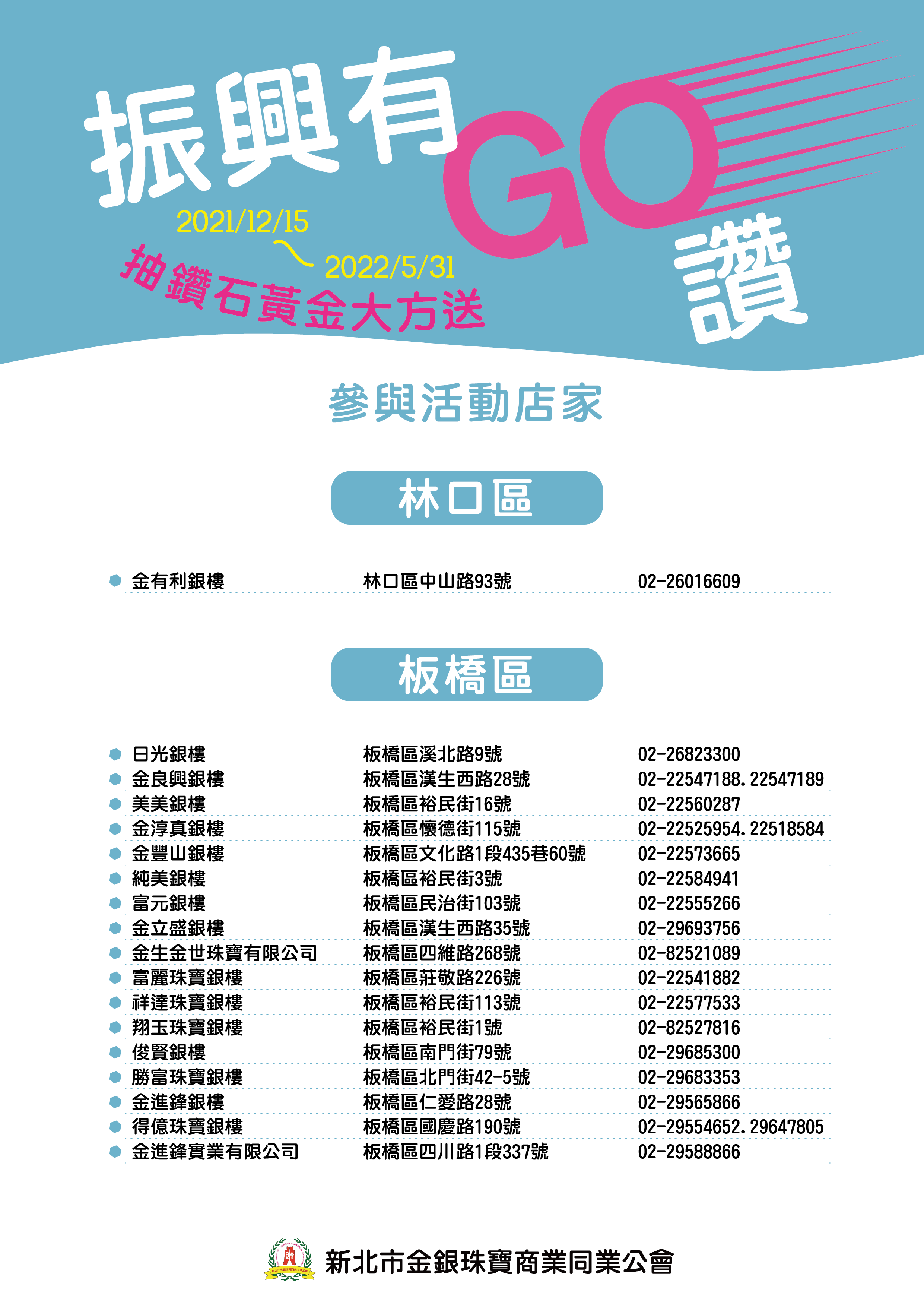 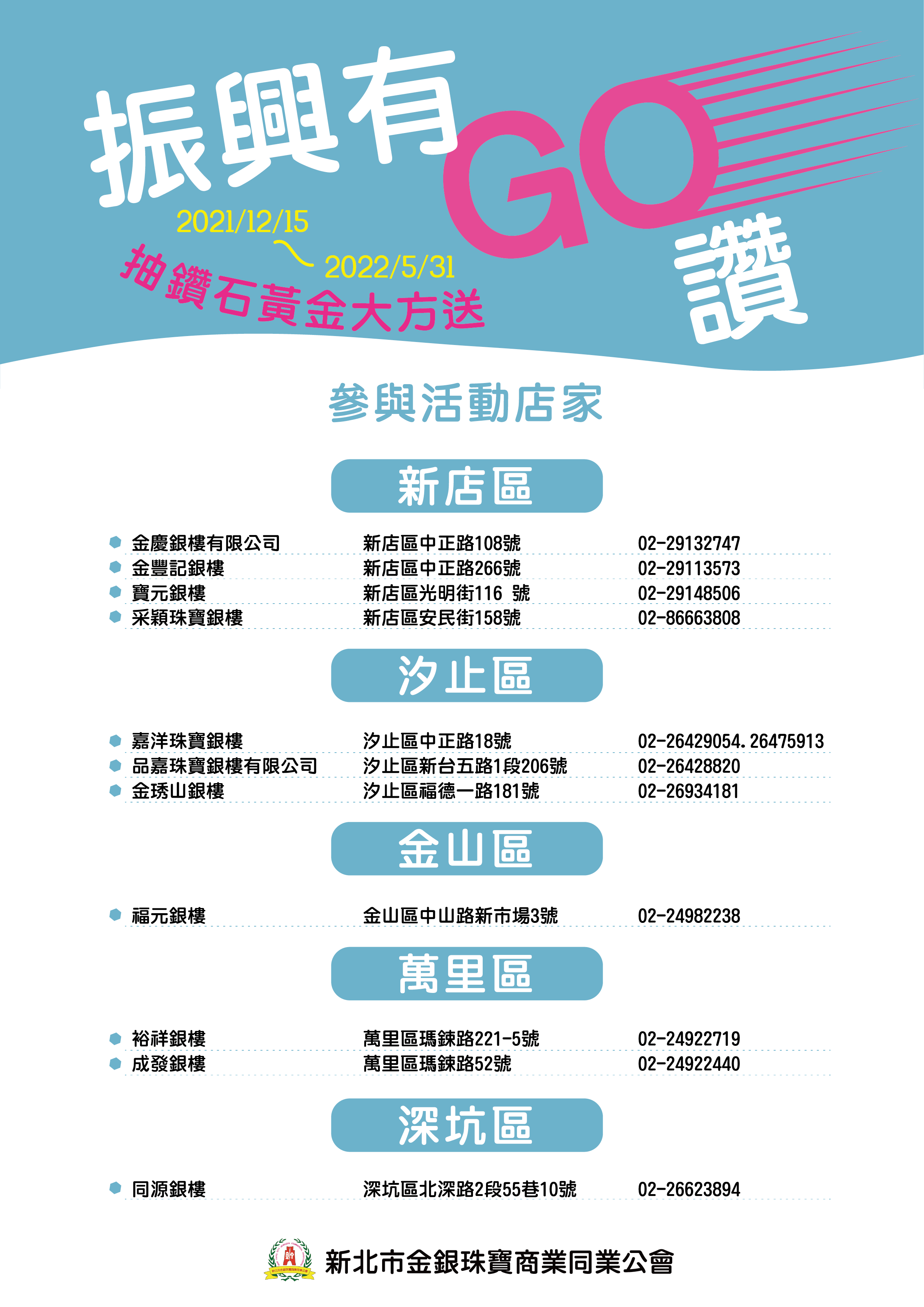 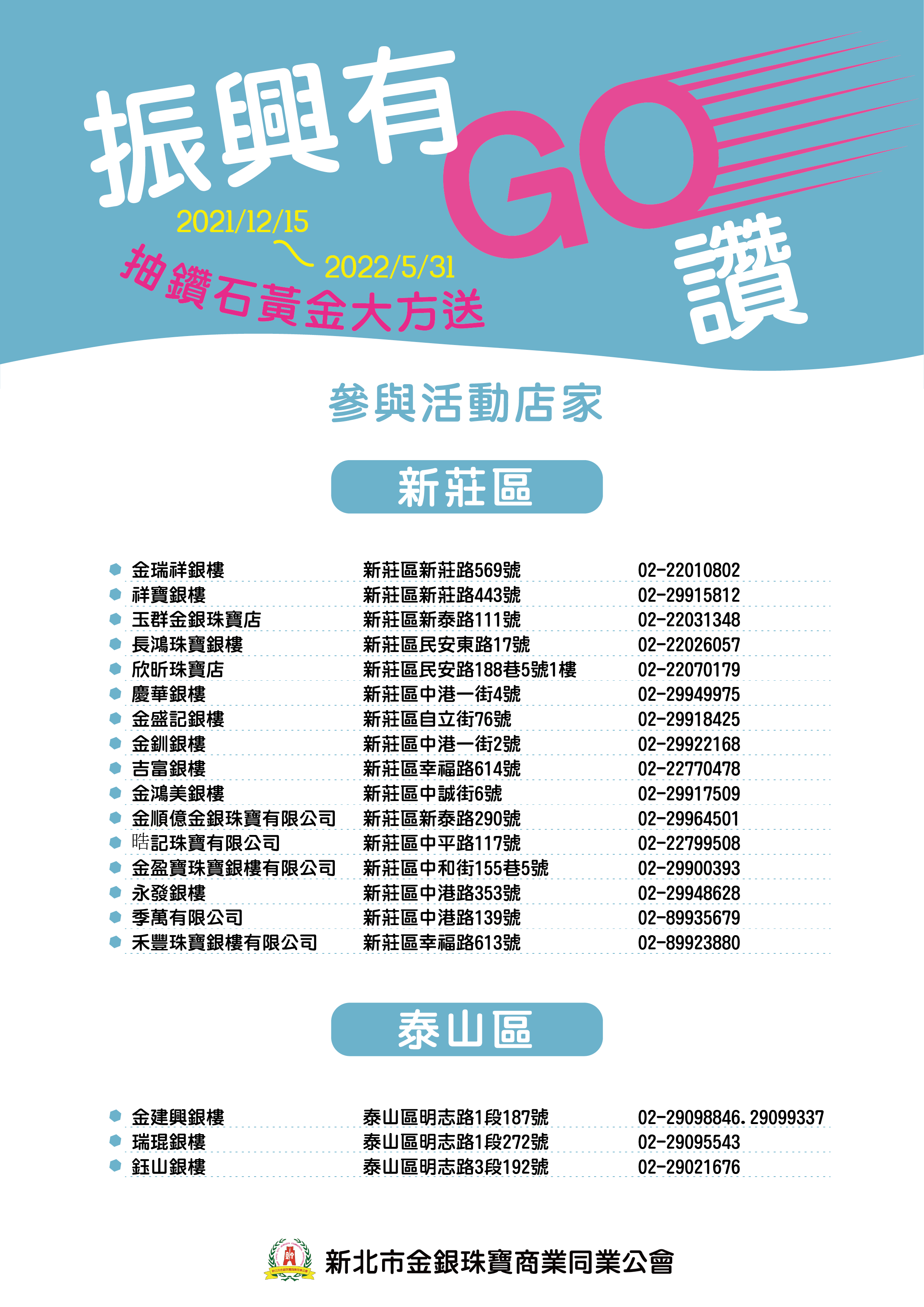 